RESOLUTION NO.__________		RE:	CERTIFICATE OF APPROPRIATENESS UNDER THE			PROVISIONS OF THE ACT OF THE 			LEGISLATURE 1961, JUNE 13, P.L. 282 (53			SECTION 8004) AND BETHLEHEM ORDINANCE NO.			3952 AS AMENDED.		WHEREAS, it is proposed to install stairs from the platform to the parking lot at 55 W. Lehigh St. (The Freight House)		NOW, THEREFORE, BE IT RESOLVED by the Council of the City of  that a Certificate of Appropriateness is hereby granted for the proposal.		  			Sponsored by: (s)											            (s)							ADOPTED BY COUNCIL THIS       DAY OF 							(s)													  President of CouncilATTEST:(s)							        City ClerkHISTORICAL & ARCHITECTURAL REVIEW BOARDAPPLICATION #3:  OWNER: 	           __________________________________________________________________________The Board upon motion by Phil Roeder and seconded by Marsha Fritz adopted the proposal that City Council issue a Certificate of Appropriateness for the following:  New stairs are to comply with the city code.2.   Open risers are to be closed.3.   Rails are to be 42” guardrail and a 36” high handrails with the required        extensions.4.   The rails should be powder coated metal in the same color green as existing.5.    Existing stone steps at the west end of the building are to have guardrails and       handrails installed that match the north side existing stairs.6.   The motion was unanimously approved.__________________________________________________________________________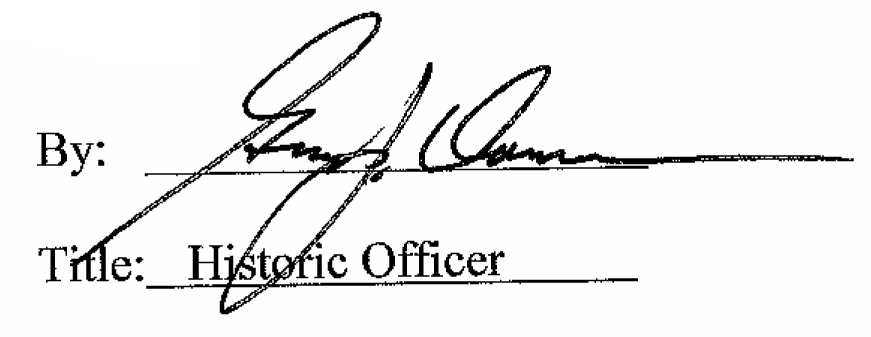 Date of Meeting: June 1, 2016